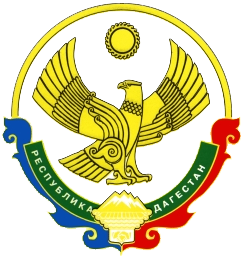 АДМИНИСТРАЦИЯМУНИЦИПАЛЬНОГО РАЙОНА «ЦУНТИНСКИЙ РАЙОН»РЕСПУБЛИКИ ДАГЕСТАН__________________________________________________________________ПОСТАНОВЛЕНИЕ20.05.2020г.                                                                                       №81с. ЦунтаОб утверждении положения об оплате труда работников муниципального казенного учреждения «Управление образования молодежной политики, спорта и туризма»АМР «Цунтинский район» В целях реализации Указа Президента Российской Федерации от 7 мая 2012 года № 597 «О мероприятиях по реализации государственной социальной политики» и в соответствии с постановлением Правительства Республики Дагестан от 27 февраля 2019 г. №28, Уставом муниципального образования МР «Цунтинский район», постановлением администрации МР    «Цунтинский район» от 12.04.2016 №  «Об утверждении штатного расписания муниципального казенного учреждения «Управление образования, молодежной политики, спорта и туризма» АМР «Цунтинский район», администрация МР «Цунтинский район» в целях организации эффективной работы учреждения, и совершенствования условий оплаты труда работников  муниципальных учреждений постановляю:1.Утвердить Положение об оплате труда работников муниципального казенного учреждения «Управление образования, молодежной политики, спорта и туризма» АМР «Цунтинский район» согласно приложению к настоящему постановлению.2.Установить, что финансовое обеспечение расходных обязательств МР «Цунтинский район», связанных с реализацией настоящего постановления, осуществляется в пределах бюджетных ассигнований на обеспечение выполнения функций муниципальным казенным учреждением  «Управление образования, молодежной политики, спорта и туризма» АМР «Цунтинский район»  в части оплаты труда работников, а также на предоставление муниципальному казенному учреждению «Управление образования молодежной политики, спорта и туризма»  АМР «Цунтинский район» субсидий на возмещение нормативных затрат, связанных с оказанием им в соответствии с муниципальным заданием государственных услуг (выполнением работ)».3.Начальнику муниципального казенного учреждения «Управление образования молодежной политики, спорта и туризма» АМР «Цунтинский район» (Курбанов Ш.М.):3.1.Принять локальные нормативные акты, регламентирующие оплату труда работников муниципального казенного учреждения «Управление образования, молодежной политики, спорта и туризма» АМР «Цунтинский район».3.2.Обеспечить заключение дополнительных соглашений к трудовым договорам с работниками.4.Руководителю аппарата администрации МР «Цунтинский район» (Гаджиев М.У.) и Руководителю МКУ «СМИ и ИТО» (Алиев А.А.), обеспечить опубликование настоящего постановления в газете «Дидойские вести» и размещение на официальном сайте администрации муниципального района «Цунтинский район» в сети Интернет.5.Настоящее постановление вступает в силу после опубликования в газете «Дидойские вести» и распространяется на правоотношения, возникшие с 10 марта 2020 года.6.Контроль за исполнением настоящего постановления возложить на руководителя отдела финансово-бюджетного отдела, экономики администрации МР «Цунтинский район» Магомедова А.А.     Глава                                                                                     Ш. Магомедов